Общение с книгой - высшая и незаменимая форма 
интеллектуального развития человека.
А.Т.Твардовский Чтение для ума - то же, что упражнения для тела.
А.Сталь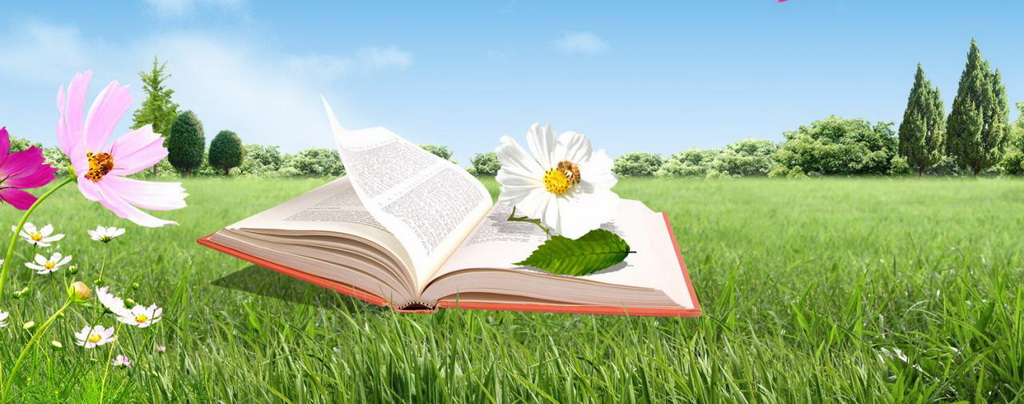 Библиотеки - это сокровищницы всех богатств человеческого духа                                              (Готфрид Лейбниц)         Добро пожаловать на страничку школьной библиотеки!
МБОУ «СОШ № 2 им. Защитников Отечества с.Камбилеевское.
Современная школьная библиотека – это место, где ученики и учителя могут и поработать, и провести неожиданно образовавшееся свободное время, полистав журналы или книги, или просто пообщаться. В библиотеке должно быть светло, уютно и удобно всем. А если в школьной библиотеке всегда много ребятишек и взрослых, значит, эта библиотека жива, с ней все в порядке!  Ведь недаром древние говорили, что библиотека – это аптека для души. Важно, чтобы мы, школьные библиотекари, всегда помнили об этом.